特殊需求領域教學活動設計彰化縣彰化市忠孝國民小學110學年度第一學期「公開授課」-觀察前會談紀錄表學校：  忠孝國小   教學者：廖秀芬  任教班級：神奇寶貝班    教學領域：特殊需求版本：自編        單元名稱：超級打扮王                     觀 察 者：林怡儒   觀察前會談時間：110年10月14日上午10：30～11：10  一、教材內容:    1.備有自編教案  2.觸控筆  3.穿衣影片 二、教學目標:   1.能搭配穿衣褲 2.能用正確手勢使用大屏 3.能用觸控筆點選大屏三、學生經驗:   1.具有自己穿衣服，褲子的經驗     2.能模仿別人動作。   3部分學生可以指認/說明/仿說。   4.部分學生對於表達需求動機不強。四、教學活動:    1.學生穿衣遊戲-穿衣搭配練習    2.學生wordwall-配對練習    3.學生myviewbord-配對練習五、教學評量方式:   1.實作評量 2.教師觀察 3.口頭評量 六、觀察焦點:    能依學生能力程度，呈現預設好的學習目標。七、回饋會談時間和地點：  （1）時間：110年11月10日下午3：40～4：20  （2）地點：忠孝國小神奇寶貝班教室備課紀錄彰化縣彰化市忠孝國民小學110學年度第一學期「公開授課」-觀察後會談紀錄表學校：  忠孝國小   教學者：廖秀芬  任教班級： 特教班    教學領域：特殊需求 版  本：自編    單元名稱：超級打扮王觀 察 者：林怡儒   觀察後會談時間：110年11月04日上午10：10～10：30  ※建議回饋會談的重點 1.評鑑人員根據教學觀察紀錄進行回饋及澄清。2.引導受評教師瞭解自己的教學優勢與建議改進方向3.引導受評教師表達自己在教學過程中的感受、看法及省思。教學者教學優點與特色：活動開始前可引導學生回想前次活動內容，並與此次活動做銜接。在執行活動一開始皆可先用口語解釋規則或示範玩法。預備多樣的活動以因應不同能力的學生，如：衣物分類、需要拖曳圖片、不須拖曳圖片可直接點選。教學活動中有動畫或背景音樂得以提升學生的動機。在學生遇到困難時可在旁隨時給予指導，如：直接手把手引導學生拖曳圖片、口頭提醒學生作答錯誤…。可將圖片拉至螢幕下方以配合身高較矮小的學生。有讓每個學生都上台參與。活動最後能總結今日進行的活動，並進行回饋。教學者教學待調整或改變之處：教學活動雖有初步的分級，但在教學指令、引導策略的部分較少，多直接給予答案或直接教學。台上和台下同學們的互動和回饋較少。對教學者之具體成長建議：將畫面放大，更好觀察和點選，也容易聚焦在主活動畫面上。可多多搜尋相關主題的遊戲，建議除了有背景音樂外，可以搜尋按壓點選、答對、答錯時都能出現音效的遊戲，增加回饋。搜尋可以分段進行的遊戲(先選模特兒頭髮造型、再選上衣、再選褲子…)，循序漸進地進行點選和配對，對於低組學生來說可以學習基礎概念，如:點選頭髮的時候，模特兒頭髮會出現或拖曳頭髮到模特兒頭上(拖曳動作可先跟學生確認停止位置，再請學生拖曳圖片)過程中教師可再次提醒學生頭髮的位置，最後介紹樣式，如:顏色、長短、直捲等輪到多項物品選擇的遊戲時就可以請低組學生用依照指令去做動作(在頭髮和衣服之間找出頭髮、把頭髮放到正確位置)。高組學生進行活動時，可善用口語提示，如:「咦~是這樣嗎?你再找找看喔!是在這一區喔(手筆出某一區塊)」、「剛剛老師要的是有”蝴蝶結”的衣服喔(同時比著範例中的蝴蝶結)」；並可依照學生程度加入更多樣的指令，如:「請幫我找出長袖衣服/冬天穿的衣服/會保暖的衣服」。不管低組或高組在台上進行遊戲時，皆可與台下互動，如:「大家幫OOO看一下，這樣是對的嗎?」、「頭髮是放在頭上的，來~請大家一起幫忙將手放在頭上給OOO看」。議課照片學習領域：特殊需求領域   單元/課別：九宮格版  觀課者：林怡儒   觀察學生：特教班學生   觀課時間：10/27 (五)10:30-11:10                                         實施年級實施年級特教班特教班單元名稱超級打扮王設計者設計者廖秀芬廖秀芬教學者廖秀芬教學地點教學地點特教班特教班總節數160分鐘 -教案為第三節學生能力分析學生能力分析1、學生能辨識骰子圖像，轉盤圖像的基本能力。2、部分學生能聽明白老師的指令。3、部分學生能辨認轉盤或骰子上的圖片，且明白遊戲規則。1、學生能辨識骰子圖像，轉盤圖像的基本能力。2、部分學生能聽明白老師的指令。3、部分學生能辨認轉盤或骰子上的圖片，且明白遊戲規則。1、學生能辨識骰子圖像，轉盤圖像的基本能力。2、部分學生能聽明白老師的指令。3、部分學生能辨認轉盤或骰子上的圖片，且明白遊戲規則。1、學生能辨識骰子圖像，轉盤圖像的基本能力。2、部分學生能聽明白老師的指令。3、部分學生能辨認轉盤或骰子上的圖片，且明白遊戲規則。設計依據設計依據設計依據設計依據設計依據設計依據核心素養總綱核心素養總綱核心素養A3規劃執行C2人際關係與團隊合作A3規劃執行C2人際關係與團隊合作A3規劃執行C2人際關係與團隊合作核心素養領綱核心素養領綱核心素養特功-A1發展並強化身體活動能力及功能性動作技能。特功-A2運用身體活動能力及功能性動作技能，發展並提升參與學校生活 的能力，實踐及因應生活環境中的各種挑戰。特功-A1發展並強化身體活動能力及功能性動作技能。特功-A2運用身體活動能力及功能性動作技能，發展並提升參與學校生活 的能力，實踐及因應生活環境中的各種挑戰。特功-A1發展並強化身體活動能力及功能性動作技能。特功-A2運用身體活動能力及功能性動作技能，發展並提升參與學校生活 的能力，實踐及因應生活環境中的各種挑戰。學習重點學習表現學習表現特功2-9 具備動作計劃技能。特功3-2 運用功能性動作技能參與經常性的學習活動。特功2-9 具備動作計劃技能。特功3-2 運用功能性動作技能參與經常性的學習活動。特功2-9 具備動作計劃技能。特功3-2 運用功能性動作技能參與經常性的學習活動。學習重點學習內容學習內容特功X-1 依示範模仿簡單或單一的動作。特功X-2 依示範模仿複雜或連續二個以上的動作。特功X-3 聽指令做出簡單或單一的動作。特功X-4 聽指令做出複雜或連續二個以上的動作。特功X-5 毋需示範或指令，做出序列性動作。特功X-1 依示範模仿簡單或單一的動作。特功X-2 依示範模仿複雜或連續二個以上的動作。特功X-3 聽指令做出簡單或單一的動作。特功X-4 聽指令做出複雜或連續二個以上的動作。特功X-5 毋需示範或指令，做出序列性動作。特功X-1 依示範模仿簡單或單一的動作。特功X-2 依示範模仿複雜或連續二個以上的動作。特功X-3 聽指令做出簡單或單一的動作。特功X-4 聽指令做出複雜或連續二個以上的動作。特功X-5 毋需示範或指令，做出序列性動作。教材來源教材來源教材來源自編參考教材:12年國民基本教育身心障礙相關之特殊需求領域課程綱要、         翰林健康與體育第1冊、第2冊自編參考教材:12年國民基本教育身心障礙相關之特殊需求領域課程綱要、         翰林健康與體育第1冊、第2冊自編參考教材:12年國民基本教育身心障礙相關之特殊需求領域課程綱要、         翰林健康與體育第1冊、第2冊教學設備/資源教學設備/資源教學設備/資源80吋大屏  2. 觸控筆2隻  3. 狀況題:向其他同學求救80吋大屏  2. 觸控筆2隻  3. 狀況題:向其他同學求救80吋大屏  2. 觸控筆2隻  3. 狀況題:向其他同學求救教學策略與增強教學策略與增強教學策略與增強直接教學法。社會性增強：當學生回答或操作正確，即給學生口頭誇獎，其他同學也會拍手叫好。3.評量方式：教師觀察、實作評量。直接教學法。社會性增強：當學生回答或操作正確，即給學生口頭誇獎，其他同學也會拍手叫好。3.評量方式：教師觀察、實作評量。直接教學法。社會性增強：當學生回答或操作正確，即給學生口頭誇獎，其他同學也會拍手叫好。3.評量方式：教師觀察、實作評量。單元目標能專注聆聽。能理解老師的指令的。能正確將相互關聯的圖示配對。可以使用正確的手勢移動觸控螢幕上的圖示學習目標教學活動設計教學活動設計教學活動設計教學活動設計教學活動內容及實施方式時間教學設備評量方式一、準備活動教師準備1.觸控筆 2.myviewbord軟體  3.狀況題:向其他同學求救引起活動:觀看萬聖節變裝的照片，影片老師說明超級打扮王遊戲規則老師說明完成任務的三個步驟。1.投擲骰子→觀察擲出骰子中的圖片→選出相
  關聯的答案2.選轉轉盤→觀察命中轉盤中的圖片→選出相
  關聯的答案二、發展活動     (一)老師播放穿衣服須注意的事項。     (二)老師請同學觀察圖片，找出圖片中人物穿衣服
        不適當的地方。     (三)在大屏上開啟穿搭遊戲－搭配衣服、褲子、鞋
        子三、綜合活動   （一）wordwall，myviewdord ，泰國公主，甜美女孩
         4個遊戲測試   （二）以上過程中，如果學生答錯，可以向老師或其
         他同學求救2分13分25分觸控電視、1.觸控筆  2.myviewdord 觸控電視、1.觸控筆  2.myviewdord 實作評量教師觀察口頭評量實作評量教師觀察口頭評量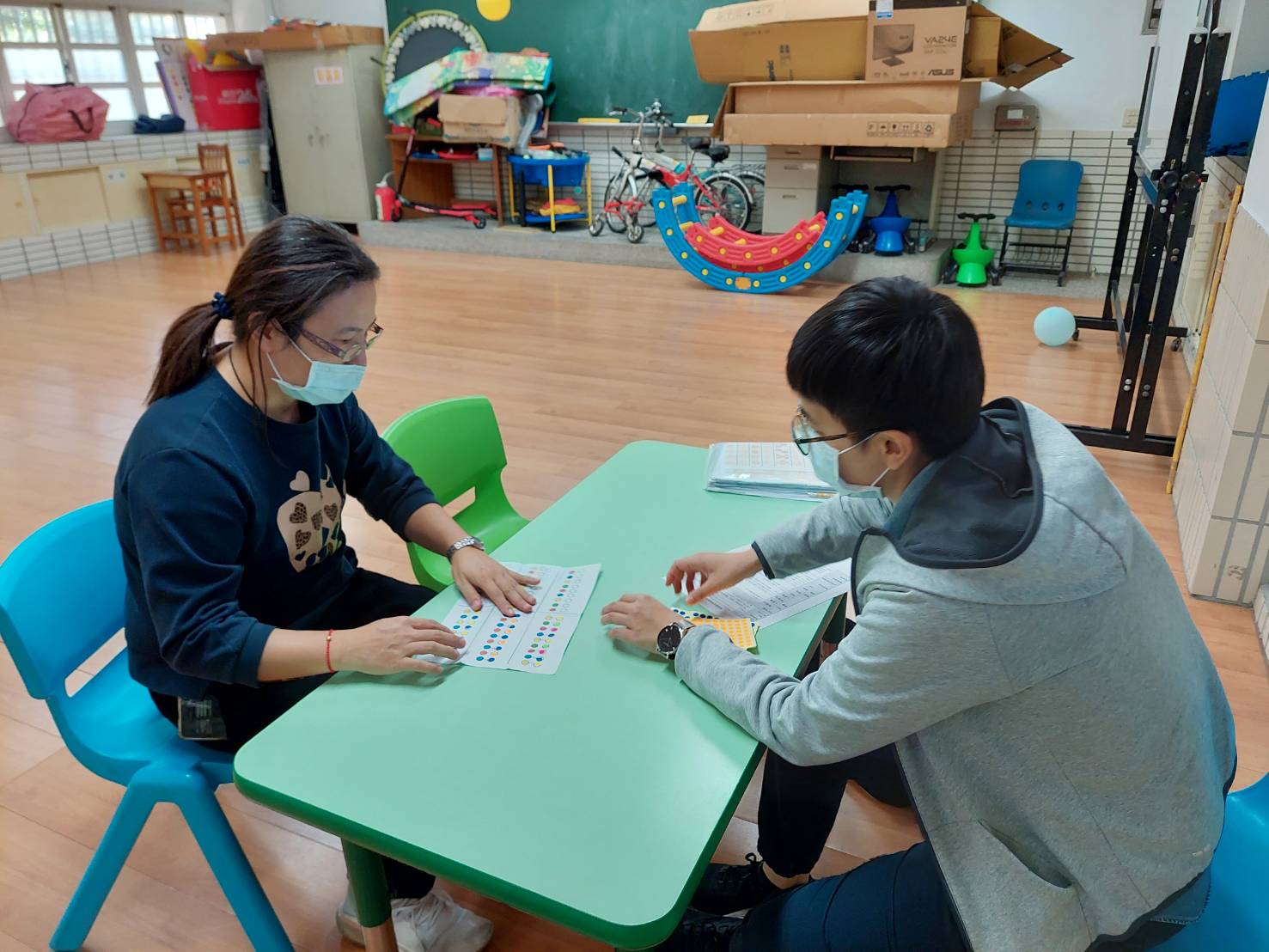 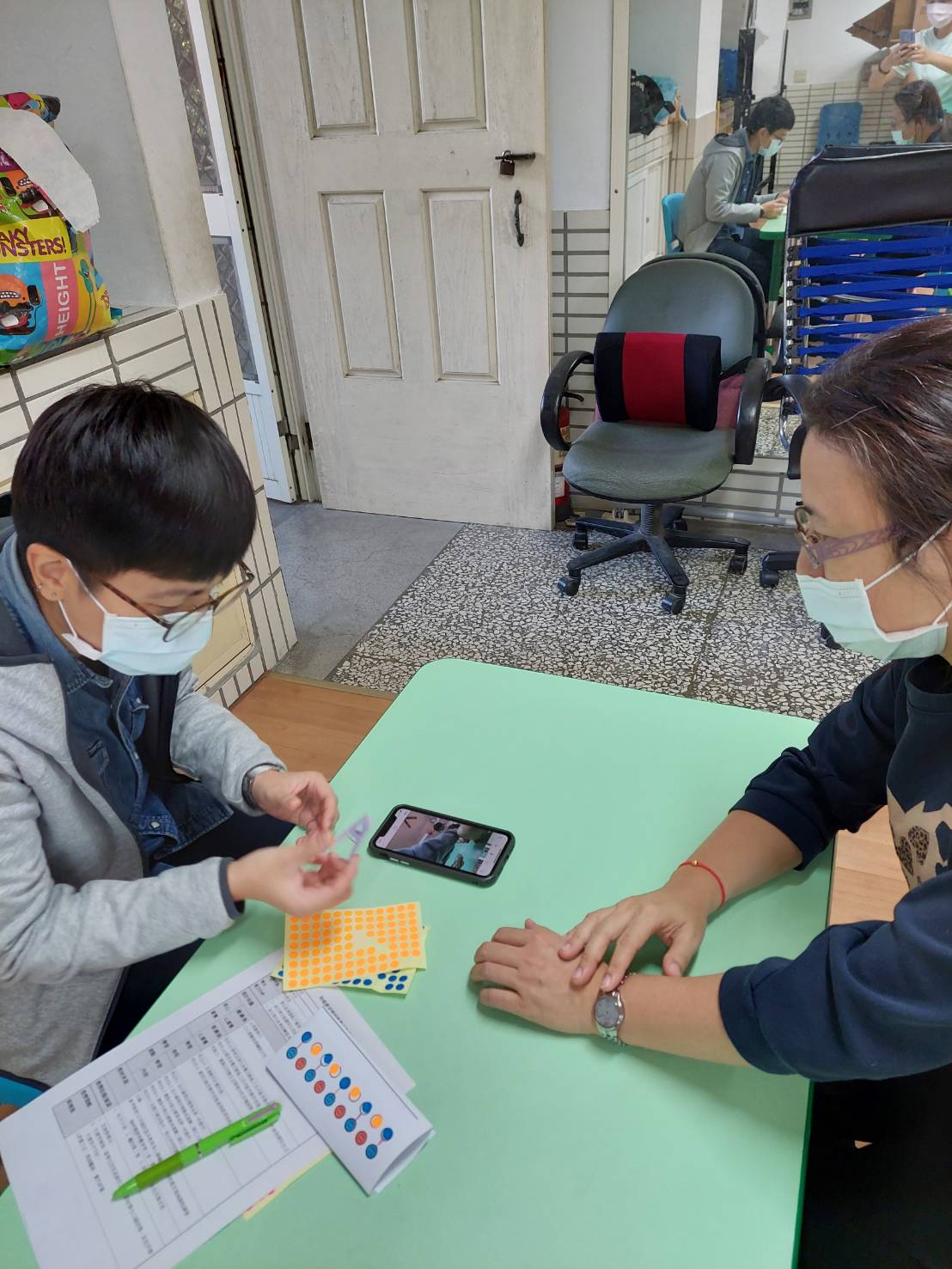 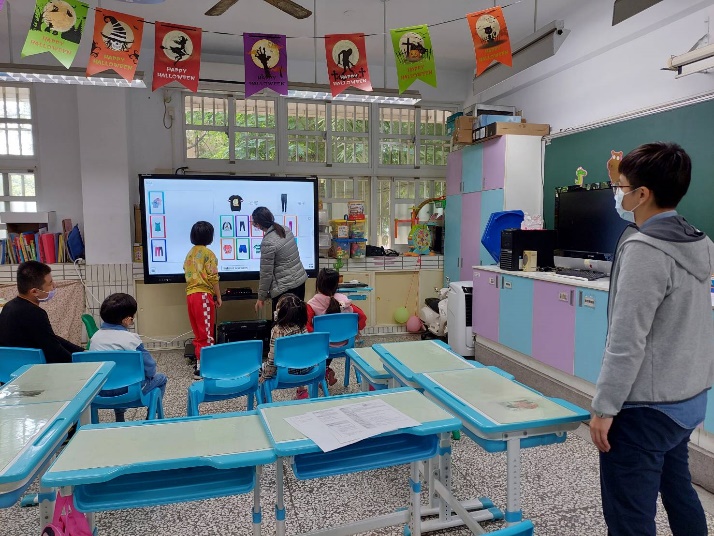 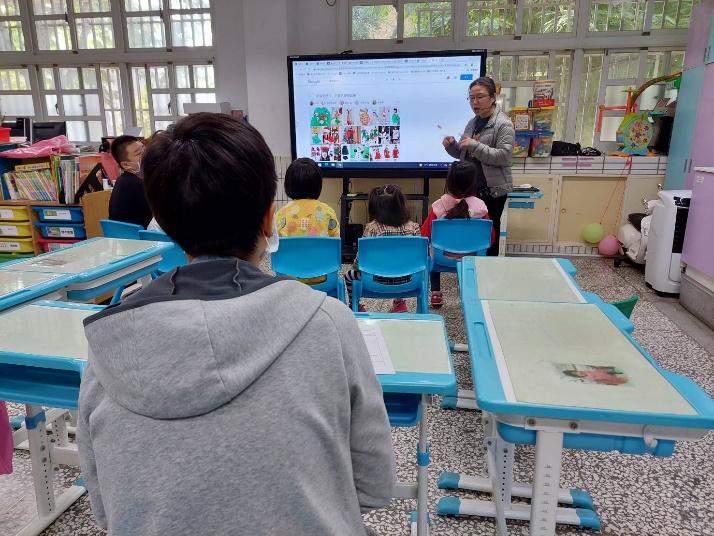 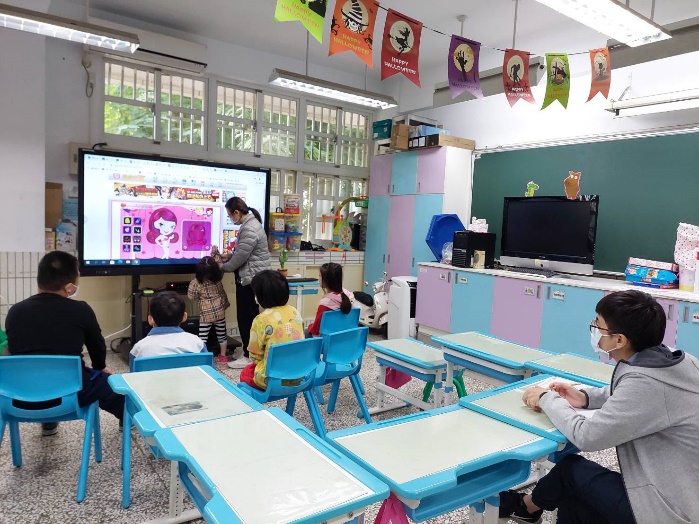 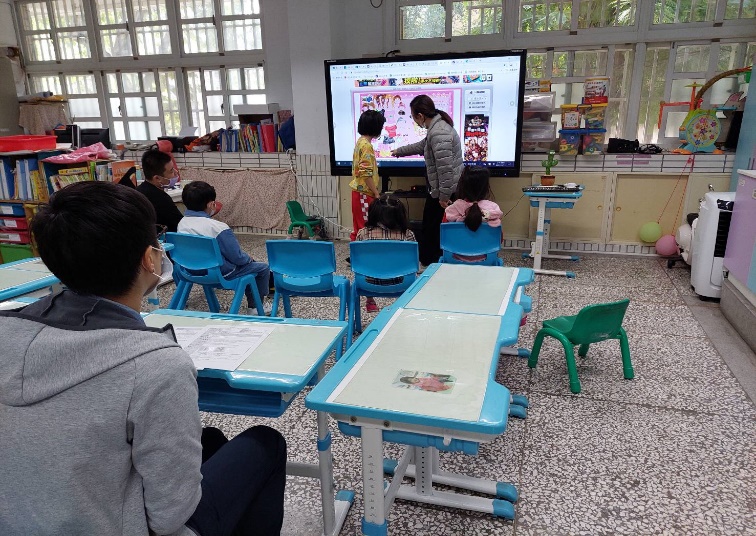        學習內容觀察重點活動或作業小組協同學習分享表達學生表情與動作